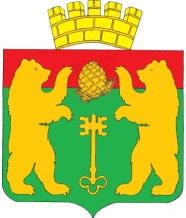 АДМИНИСТРАЦИЯ ПОСЕЛКА КЕДРОВЫЙ
КРАСНОЯРСКОГО КРАЯП О С Т А Н О В Л Е Н И ЕО проведении капитального ремонта общего имущества в многоквартирном  доме ул. Мира, дом 8  на 2022 годВ соответствии со ст.189 Жилищного кодекса Российской Федерации, законом Красноярского края от 27.06. 2013 №4 – 1451 «Об организации проведения капитального ремонта общего имущества в многоквартирных домах, расположенных на территории Красноярского края, руководствуясь Уставом посёлка Кедровый Красноярского края П О С Т А Н О В Л Я Ю: Принять решение о проведении капитального ремонта в соответствии с региональной программой капитального ремонта и предложениями регионального оператора в отношении многоквартирного жилого дома расположенного по адресу:на 2022 год- улица Мира дом №8;в связи с тем, что собственники помещений в указанном многоквартирном доме не приняли решение о проведении капитального ремонта общего имущества по состоянию на 08.09.2022г. Разместить настоящее постановление на официальном сайте администрации посёлка Кедровый Красноярского края pgtkedr.ru  Контроль исполнения настоящего постановления оставляю за собой.   Постановление вступает в силу в день, следующий за днём его официального опубликования.14.09.2022п. Кедровый	№335-пГлавы поселка КедровыйКрасноярского края   В.И. Дюбин